pLinacKickoff Circulator: BANF not possible, “Deckvermerk”  from FAIR missing, EDMS Spec delayed -> QA pLinac Building: infrastructure, cooling water - > meeting with FSB / Company Steag (old planning data)Heater power supply klystron #6 (?) mechanical damaged -> returning to manufacturer (send out via PSP...)FAIR in contact with Thales / Klystrons (Sonia Utermann)UNILAC RF systemsroof water leakage problemsRF amplifiers and power supplies covered by plastic sheets (temporary)UNILAC tunnel to be closed this afternoonair cooling system working since this morningpowering up the RF systems, interlock checking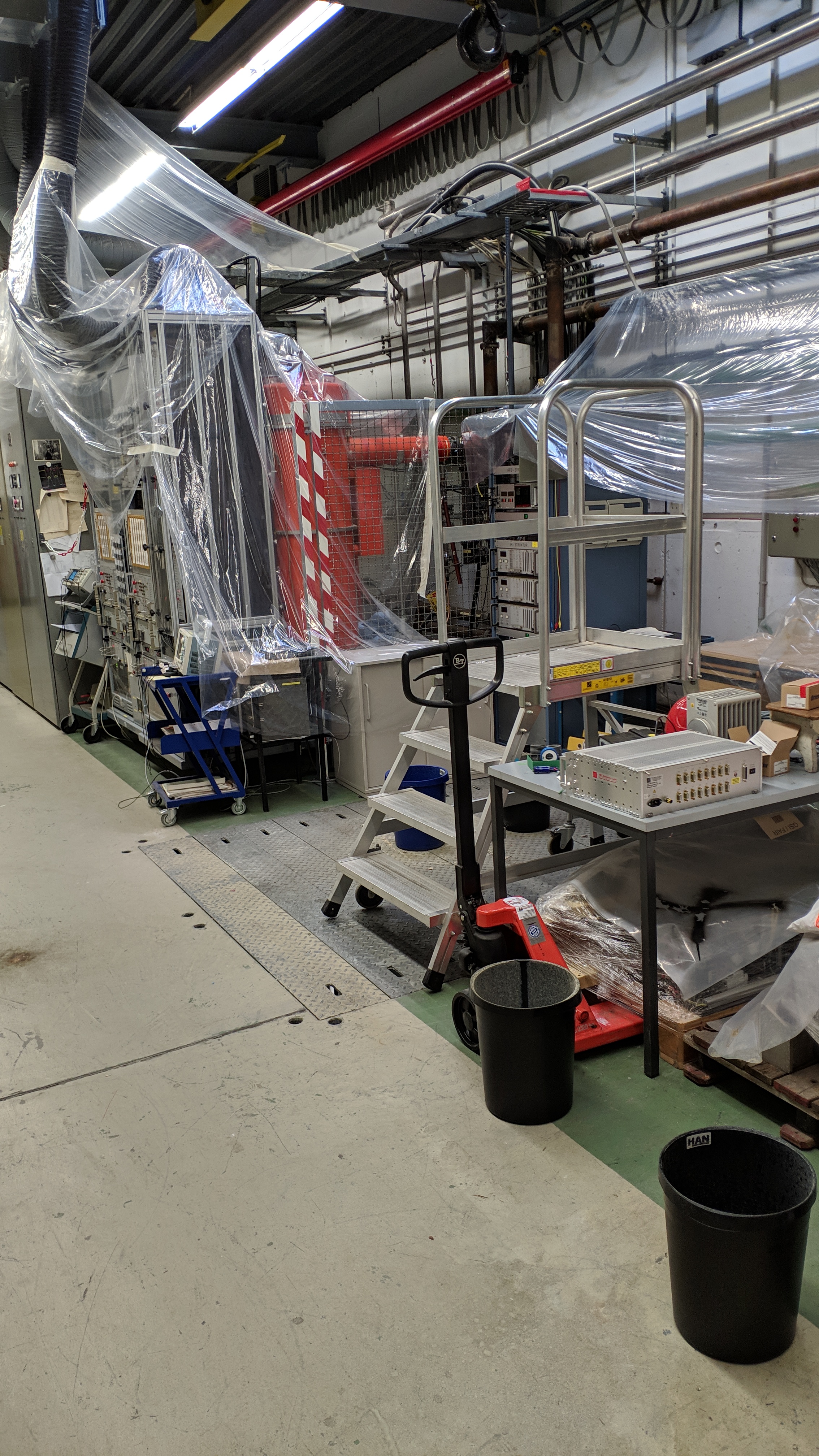 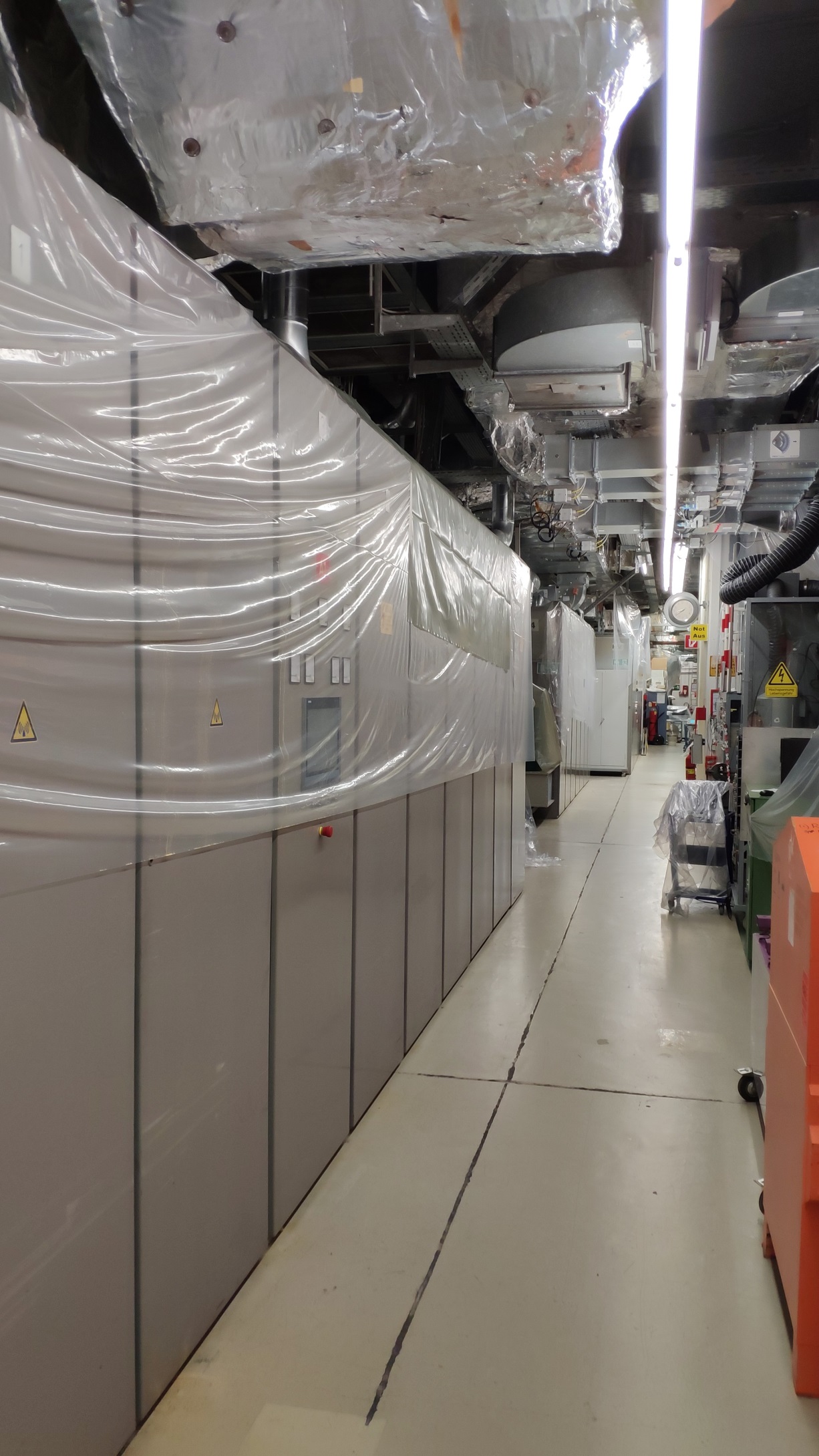 